Люди преклонного возраста, больные и инвалиды наиболее беззащитны перед коварством огня. Особенно, если они одиноки. Уровень риска гибели при пожаре среди пожилых людей значительно выше среднестатистического. В чем причины? Часто пожары происходят во время приготовления пищи.Чтобы обеспечить безопасность пожилых людей нужно помнить, что включенная плита должна всегда быть под присмотром. Если вы выходите из кухни, а еда продолжает вариться, то рекомендуем взять с собой поварёшку, которая будет вам напоминать о включенной плите. Не стоит стоять у плиты в одежде с широкими и свисающими рукавами. Ну и самое главное, если вы желаете обеспечить безопасность пожилых людей, рекомендуем навсегда избавиться от привычки сушить одежду над плитой.Нельзя пользоваться неисправным электрооборудованием.Нельзя включать в розетку более одного прибора. Если вы заметили, что электроприбор нагрелся и дымит, то нужно сразу же выключить его из сети в целях безопасности.Не храните дома старые ненужные вещи.Наличие большого количество старых вещей, мебели, одежды, книг и бумаг затрудняет эвакуацию при возникновении возгорания. Пожарная безопасность для пожилых людей требует очищения пространства от ненужных вещей, которые могут стать не только причиной возгорания, но и не дать человеку выбраться из квартиры. Увы, иногда безопасности угрожают именно завалы ненужных вещей.При установке свечей и лампад примите меры, чтобы они не опрокинулись.Если вы пользуетесь свечами, то позаботьтесь о покупке устойчивых подсвечников для обеспечения безопасности. Убедитесь, что свеча не стоит рядом с газетой, книгой и пр. Тем не менее, если у бабушки или дедушки есть серьёзные проблемы со здоровьем, то свечи лучше вообще не использовать. После использования не забудьте выключить электроприбор или газовое оборудование.Придумайте и проговаривайте, уходя из дома, фразу, напоминающую вам о том, какие приборы нужно отключить для обеспечения безопасности. К примеру, вы можете говорить: «Телевизор я выключил, плиту выключил, дверь на балкон закрыта, таблетки взял, телефон с собой». После того, как вы использовали утюг, рекомендуем убирать его в какое-то отведённое для этого место, чтобы обеспечить свою безопасность. Перемещение прибора туда будет свидетельствовать о том, что вы его действительно выключили. Не забывайте, что Ваша безопасность находится в ваших руках!Заведующий отделением социального обслуживания на дому  №1Семенюк Ксения СергеевнаЗаведующий отделением социального обслуживания на дому  №2Худякова Ольга ВладимировнаНаш адрес:Челябинская область,Сосновский район,с. Долгодеревенское, ул. Северная, д. 14,тел.: 8 (35144) 5-22-53;89048010938Часы работы: Понедельник – Пятницас 8-45 до 17-00Перерыв на обед:с 13-00 до 13-51Официальный сайт:kcso16.eps74.ruЭлектронная почта:mukcson_sosnovka@mail.ru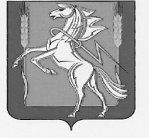 МУНИЦИПАЛЬНОЕ УЧРЕЖДЕНИЕ«КОМПЛЕКСНЫЙ ЦЕНТР СОЦИАЛЬНОГО ОБСЛУЖИВАНИЯ НАСЕЛЕНИЯ» СОСНОВСКОГО МУНИЦИПАЛЬНОГО РАЙОНАЧЕЛЯБИНСКОЙ ОБЛАСТИ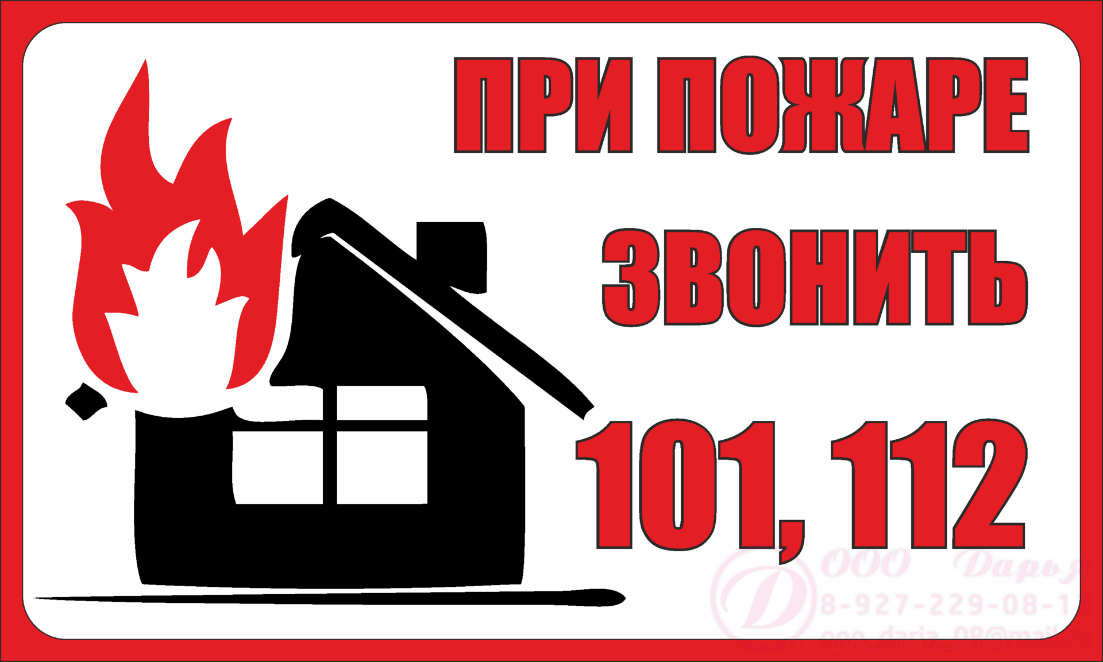 Правила пожарной безопасности для граждан пожилого возраста и инвалидовс. Долгодеревенское,2022